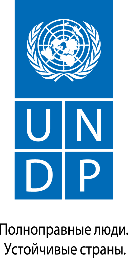 Круглый стол «Беларусь и глобальное изменение климата»  г. Минск		17 октября 2019 г.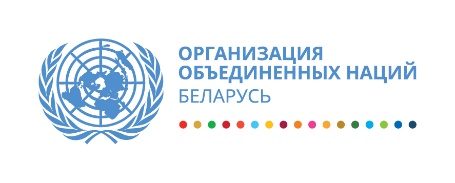 Место проведения: пространство «Imaguru», ул. Фабрициуса 4, зал «Мадрид» (2-ой этаж)Место проведения: пространство «Imaguru», ул. Фабрициуса 4, зал «Мадрид» (2-ой этаж)11:50 – 12:00   Приветственный кофе12:00 – 12:20Вступительное слово Иоанна Казана-Вишневецкий, Постоянный координатор ООН в Беларуси12:20 – 12:40Саммит по мерам в области изменения климата и Молодежный саммит ООН по климату: итоги, обязательства БеларусиПредставитель Министерства Иностранных дел Республики БеларусьИрина Понедельник, координатор инициативы «Молодежь за устойчивое развитие» (участница Молодежного саммита ООН по климату)12:40 – 13:00Влияние изменения климата на Беларусь: актуальные показатели, влияние на развитие страныВиктор Мельник, кандидат географических наук, Институт природопользования НАН БеларусиАлександр Гребеньков, член межведомственной рабочей группы по климату, эксперт международных экологических программНаталья Клевец, начальник отдела изучения климата, Белгидромет13:00 – 13:30Реализация Парижского соглашения по климату в Беларуси, меры по адаптации к изменениям климата Обязательства Беларуси по Парижскому соглашениюРеализация инициативы EU4Climate в БеларусиЗакон «Об охране и использовании торфяников» как вклад в борьбу с изменением климата Развитие возобновляемой энергетики в БеларусиНадежда Зданевич, заместитель начальника управления регулирования воздействий на атмосферный воздух,  изменение климата и экспертизы Министерства природных ресурсов Республики Беларусь Александр Козулин, заведующий сектором международного сотрудничества НПЦ по биоресурсам НАН РБ, научный координатор проекта ПРООН-ГЭФ «Ветландс»Нина Тановицкая, к.т.н., ведущий научный сотрудник, Институт природопользования НАН БеларусиПредставитель Департамента по энергоэффективности13:30 – 14:00 Обсуждение, вопросы-ответы, заключительное слово модератора 